   Katolička osnovna škola u Virovitici 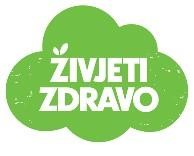 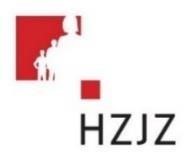                                                                                 Jelovnik od  22.11.-26.11.2021.Škola zadržava pravo izmjene jelovnika zbog prenamjene namirnica i rasporeda dostave hrane! 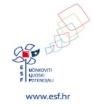 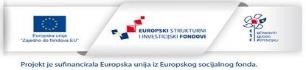 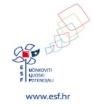 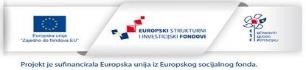 Doručak  Ručak  Užina  Ponedjeljak 22.11.2021 Savijača sa sirom                           JogurtVarivo od graška i hrenovkiKruhNapolitankeUtorak 23.11.2021 Buhtla s marmeladomMlijekoTjestenina s mljevenim mesomCiklaKroasan čokoladaSrijeda 24.11.2021 Pecivo s hrenovkomČajSlatki kupus s junetinomKruhVoćeČetvrtak 25.11.2021 Štrudla sa siromČajGrah s parenim špekomKruhVoćni sok      Petak 26.11.2021 Kroasan sa čokoladomMlijekoTjestenina s tunomVoće